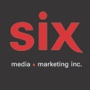 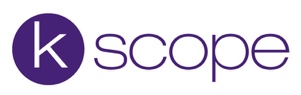 BLACKFIELD : AN ACCIDENT OF STARS: 2004 – 2017 Le coffret de 7 CD disponible le 31 marsLe label britannique Kscope fera paraître « Blackfield : An Accident Of Stars : 2004 – 2017 » le 31 mars, une collection de l’œuvre exceptionnelle du groupe de 2004 à 2017. Regroupé dans un coffret de luxe avec un livre de 64 pages contenant des notes de pochette d'Anil Prasad, ‘Blackfield : An Accident Of Stars: 2004 – 2017’ détaille les débuts et le fonctionnement interne du voyage de Blackfield à travers des entretiens et des photos rares avec Steven Wilson et Aviv Geffen. Il s'agit d'une édition spéciale, limitée, qui ne sera édité qu’une fois.Aviv Geffen, l'un des musiciens les plus emblématiques d'Israël et Steven Wilson, leader de Porcupine Tree et artiste solo extraordinaire, ont tous deux construit une base loyale de fans à travers le monde. Avec Blackfield, ils ont développé un son unique qui rassemble les meilleurs éléments des deux artistes pour créer une musique complètement unique, mais immédiatement identifiable. « Steven et moi connectons à travers l'art, la politique et la vie en général. Nous passons toujours d'une idée à l'autre lorsque nous sommes ensemble. C'est pourquoi notre partenariat fonctionne si bien. Vous pouvez sentir l'amour avec Blackfield » -Aviv GeffenLe coffret inclus les 5 premiers albums (Blackfield / Blackfield II / Welcome to my DNA / Blackfield IV / Black V) ainsi qu'un disque bonus de l'incroyable spectacle inédit du groupe au Paradiso Amsterdam en 2011 (Live DNA).De plus, un Blu-ray nouvellement réalisé comprendra « Blackfield », « Blackfield II » et « Welcome To My DNA » au format 24 bits 44,1 kHz, « Blackfield IV » et « Blackfield V » en Surround 5.1 et haute résolution 24 -bit Stereo, ainsi que les vidéos des groupes et le film en concert de 2007 'Live in N.Y'‘BLACKFIELD : AN ACCIDENT OF STARS : 2004 – 2017’Blackfield (2004)Blackfield II (2007) Welcome to my DNA (2011) Blackfield IV (2013) Blackfield V (2017) Live DNA: Recorded at the Paradiso, Amsterdam, The Netherlands on 10th April 2011 - InéditBlu-ray - Blackfield Hi-Res + Live in N.Y. & Official Promo Videos          	 - Blackfield & Blackfield II - 24bit 44.1kHz          	 - Welcome To My DNA - 24bit 96kHz          	 - Blackfield IV & Blackfield V - 5.1 Surround Sound and High Resolution 24-bit Stereo          	 - Live in NY - Visual Concert in 5.1 Surround and Stereo          	 - Promo videosSource : KscopeInformation : Simon Fauteux